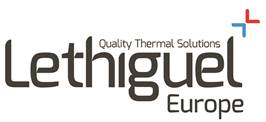 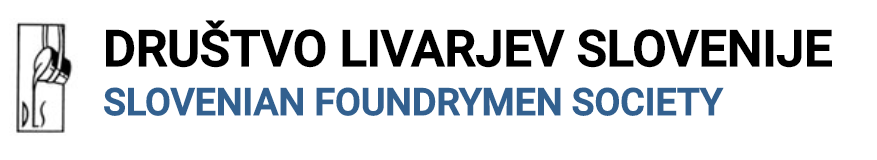 Potek seminarja Jet Cooling – hlajenja tlačnih orodijGospodarska zbornica Slovenije, 15. 3. 2018ČasČasTrajanjePredstavitev firme LethiguelJet Cooling, učinkovit postopek hlajenjaciljifunkcijske operacijekomponenteprednosti Jet Cooling-amožnosti uporabe in primeri9:0010:301:30Odmor za kavo10:3010:450:15Razprava, vprašanja in odgovori10:4512:001:15